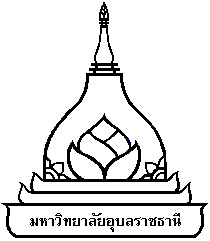 แบบคำร้องขออนุมัติปริญญาRequest for Graduation ApplicationมหาวิทยาลัยอุบลราชธานีUbon Ratchathani Universityวัน/เดือน/ปี Date………………………………………………..…เรื่อง   ขออนุมัติปริญญา Request for Graduation Application เรียน  รองอธิการบดีฝ่ายวิชาการ Dear Vice President for Academic Affairs,ข้าพเจ้า (นาย,นาง,นางสาว) Mr./Mrs./Ms……………………….…..…………….............รหัสประจำตัว Student ID…………………….……….เป็นนักศึกษาระดับ 		 ประกาศนียบัตร    ปริญญาโท   แผน ก  / แผน ข     ปริญญาเอก  แบบ 1 /  แบบ 2  Degree and plan         	      Diploma                Master plan A/ Plan B               Doctorate Plan 1/Plan 2หลักสูตร Program………………………….………...สาขาวิชา Field of study …………..………………………. คณะ Faculty of ………………….…… ตั้งแต่ภาคการศึกษา Since ต้น First   ปลาย Second    ฤดูร้อน Summer semester of  ปีการศึกษา Academic year   …………………………… รวมเป็นเวลา Total ………………. ภาคการศึกษา Semesters   สอบได้รายวิชาจำนวน Number of completed subjects .................  Number of credits …………………….                                  จำนวนหน่วยกิตครบตามหลักสูตร Completed required coursework  คะแนนเฉลี่ยสะสม GPA ……………………… ได้สอบผ่านวิทยานิพนธ์ / การค้นคว้าอิสระ และส่งรายงานฉบับสมบูรณ์แล้ว  Thesis/IS examination has been passed and thesis/IS has been submitted   เมื่อวันที่ On day…………. เดือน Month ………………..…….. พ.ศ. Year ……….…. ได้นำเสนอผลงานในที่ประชุมวิชาการ/ ตีพิมพ์เผยแพร่ผลงานวิทยานิพนธ์/การค้นคว้าอิสระ ในวารสาร....................................ปีที่/ฉบับที่.....................ในวันที่ ......................................... จึงเรียนมาเพื่อโปรดพิจารณา Please consider this request.                   					       ลงชื่อ……………………….……………...........นักศึกษา (Student’s signature)        					                          (……………………….………………………….)	                                                                                                           …………../…………………/………………… (Date)สำหรับเจ้าหน้าที่เท่านั้น: For official use only (ความเห็นของบุคคลที่เกี่ยวข้อง/ Advice/Recommendation)      1. ความเห็นของประธานหลักสูตร Head of the Program ได้ตรวจสอบคุณสมบัติการสำเร็จการศึกษาแล้วครบตามหลักสูตรI verify that s/he is qualified to graduate.ลงชื่อ ……………………………………….….….  Signature                    (……………………………………..………)                     ……../…………………/…………..2. ความเห็นของประธานคณะกรรมการประจำคณะ Chairperson of Faculty Graduate Study Committee      เห็นควรอนุมัติ Approved           เห็นควรไม่อนุมัติ Not Approved                                   ลงชื่อ  ………………………………………..………...….   Signature                 (…………………………………………...………)                      …………/…………………/…………..3. ความเห็นของเจ้าหน้าที่งานทะเบียน  Registrar Officerได้ตรวจสอบคุณสมบัติการสำเร็จการศึกษาแล้วครบตามหลักสูตรI verify that s/he is qualified to graduate.              ลงชื่อ  ………………………………….……Signature                      (…………………………………..………)                      ..……../…………………/……………….4. ความเห็นของหัวหน้าสำนักงานบริหารบัณฑิตศึกษา Head of Graduate Study    เห็นควรอนุมัติ  Approved                         เห็นควรไม่อนุมัติ Not Approved                           ลงชื่อ  ………………………………….……Signature                                  (…………………………………..………)                                 ….……../………………/…………….5. ความเห็นของนายทะเบียน Registrar      เห็นควรอนุมัติ   Approved      เห็นควรไม่อนุมัติ Not Approved               ลงชื่อ  ……………………………….……… Signature                        (…………………………………...………)                          ………../…………………/……….….6. ความเห็นของรองอธิการบดีฝ่ายวิชาการ Vice President for Academic Affairs      อนุมัติ   Approved      ไม่อนุมัติ Not Approved                         ลงชื่อ  ……………………………….……… Signature                                (…………………………………...………)                                     ..……../…………………/……….….